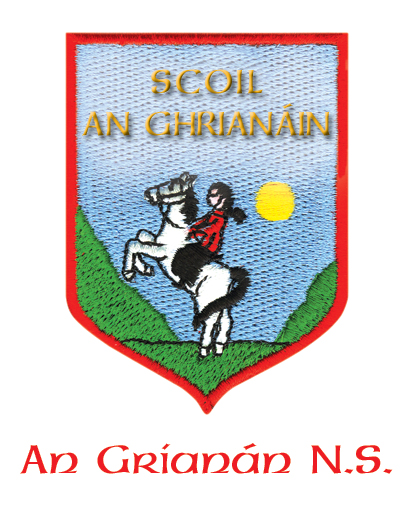 Our Digital Learning Plan1. IntroductionThis document records the outcomes of our current digital learning plan, including targets and the actions we will implement to meet the targets.1.1 School Details:An  is a vertical, co-educational national school. There is currently a pupil enrolment of 174,  There are 12 teachers, 4 of whom work in special education contexts, and 6 Inclusion Support Assistants (ISAs).  The school derives much of its population from the surrounding area, with some pupils travelling from Athlone/Moate to the school each day. The school has a very active Parents Association who regularly fundraise for school resources. Currently we have a bank of 5 tablets in the school and 4 pupil laptops. Each teacher also has a teaching desktop, digital projector and an interactive whiteboard (IWB) in their classroom. Our current SSE focus is digital teaching and learning.School Vision:In line with the Department of Education’s guidance our approach in An Grianán N.S. is to increase the level of the children’s interaction with digital technology in order to enhance teaching and learning in our school.  Digital Technology (DT) is viewed as a tool to be used across the curriculum. We wish to see our pupils engage actively with Digital Technology to create meaningful digital content, therefore capitalising on the proven positive impact DT can have on the teaching and learning of all children including those with additional needs.  Our hope is that our pupils develop a critical appreciation of DT’s ever burgeoning role in society and that they in turn go on to use DT in a discriminatory and morally responsible manner. We envisage full-staff participation in DT Continuing Professional Development (CPD) in order to improve the individual and collective/collaborative teaching practice in our school, furthering the embedding of best DT practices for the benefit of all our pupils. In order that our pupils can access the current digital technology we will match future investment to their learning needs.1.3 Brief account of the use of digital technologies in the school to date:In our school to date technology is used in line with the available infrastructure (see School Details, 1.1). We aim to focus on student engagement with digital technology for learning and teacher engagement in digital technology CPD for teaching and learning.Pupils currently not using technology to source information or create their own digital content, due to lack of infrastructure.Teachers currently using technology to source information and to help children access the curriculum.2. The focus of this Digital Learning PlanWe are undertaking a digital learning evaluation in our school during term 2 of the academic year 2018/2019. We envisage that we will evaluate our progress in term 3 of the same academic year using the following sources of evidence:Staff questionnaire/surveyParent(s)/Guardian(s) focus groupStudent questionnaire/surveyFeedback at staff meeting/Croke Park hoursDigital Learning Plan to be included in Cuntas Míosúil2.1 The dimensions and domains from the Digital Learning Framework being selectedTeaching and Learning: Teacher Individual Practice2.2 The standards and statements from the Digital Learning Framework being selected2.3. These are a summary of our strengths with regards digital learningPupils are eager to engage with school-based digital technology.Staff is motivated and willing to engage with digital CPD.Healthy culture of collaboration and the sharing of expertise amongst pupils and teachers.The individual needs of our SEN students are being met in terms of the assistive technology required.2.4 This is what we are going to focus on to improve our digital learning practice furtherStaff will engage in CPD in order to facilitate a greater use of digital technologies by pupils.As a staff we will commit to share ideas and skills in order to enhance teaching and learning of digital content in different curricular areas.Pupils will be offered increased opportunities to engage with DT, as per class targets, in order to access the curriculum 
(see targets below).3. Our Digital Learning planOn the next page we have recorded:The targets for improvement we have setThe actions we will implement to achieve theseWho is responsible for implementing, monitoring and reviewing our improvement planHow we will measure progress and check outcomes (criteria for success)As we implement our improvement plan we will record:The progress made, and adjustments made, and whenAchievement of targets (original and modified), and whenDigital Learning Action PlanPolicy reviewed by staff and Board of Management of An Grianán N.S. in March 2019._________________________________		_________________________Chairperson						Date_________________________________		_________________________Principal                                                      		DateStandardStatement(s)The teacher selects and uses teaching approaches appropriate to the learning objective and to pupils’ learning needs.Teachers are aware of, and purposefully use, a range of digital technologies appropriate to the learning objectives and learning needs of their pupils when designing learning activities.DOMAIN: (From Digital Learning Framework) Teacher Individual Practice.DOMAIN: (From Digital Learning Framework) Teacher Individual Practice.DOMAIN: (From Digital Learning Framework) Teacher Individual Practice.DOMAIN: (From Digital Learning Framework) Teacher Individual Practice.DOMAIN: (From Digital Learning Framework) Teacher Individual Practice.STANDARD(S): (From Digital Learning Framework) The teacher selects and uses teaching approaches appropriate to the learning objective and to pupils’ learning needs.STANDARD(S): (From Digital Learning Framework) The teacher selects and uses teaching approaches appropriate to the learning objective and to pupils’ learning needs.STANDARD(S): (From Digital Learning Framework) The teacher selects and uses teaching approaches appropriate to the learning objective and to pupils’ learning needs.STANDARD(S): (From Digital Learning Framework) The teacher selects and uses teaching approaches appropriate to the learning objective and to pupils’ learning needs.STANDARD(S): (From Digital Learning Framework) The teacher selects and uses teaching approaches appropriate to the learning objective and to pupils’ learning needs.STATEMENT(S): (From Digital Learning Framework) Pupils use appropriate digital technologies to foster active engagement in attaining appropriate learning outcomes.STATEMENT(S): (From Digital Learning Framework) Pupils use appropriate digital technologies to foster active engagement in attaining appropriate learning outcomes.STATEMENT(S): (From Digital Learning Framework) Pupils use appropriate digital technologies to foster active engagement in attaining appropriate learning outcomes.STATEMENT(S): (From Digital Learning Framework) Pupils use appropriate digital technologies to foster active engagement in attaining appropriate learning outcomes.STATEMENT(S): (From Digital Learning Framework) Pupils use appropriate digital technologies to foster active engagement in attaining appropriate learning outcomes.TARGETS: (What do we want to achieve?) Teachers upskill to provide opportunities in order to facilitate pupils’ active use of a range of digital technologies to address individual learning needs.TARGETS: (What do we want to achieve?) Teachers upskill to provide opportunities in order to facilitate pupils’ active use of a range of digital technologies to address individual learning needs.TARGETS: (What do we want to achieve?) Teachers upskill to provide opportunities in order to facilitate pupils’ active use of a range of digital technologies to address individual learning needs.TARGETS: (What do we want to achieve?) Teachers upskill to provide opportunities in order to facilitate pupils’ active use of a range of digital technologies to address individual learning needs.TARGETS: (What do we want to achieve?) Teachers upskill to provide opportunities in order to facilitate pupils’ active use of a range of digital technologies to address individual learning needs.ACTIONS(What needs to be done?)TIMEFRAME(When is it to be done by?)PERSONS / GROUPS RESPONSIBLE(Who is to do it?)CRITERIA FOR SUCCESS(What are the desired outcomes?)RESOURCES(What resources are needed?)Teachers will engage in CPD on using digital technologies to create content with a CPD providerPupils will create digital content on a regular basis:Infant Level: Create an e-book on Aistear experiences to develop Oral Language1st/ 2nd Class: Design and record simple SESE and Maths trails3rd/4th Class: Research, create and present SESE project using from DK Findout, Book Creator, Adobe Spark, Google Treks.5th/6th Class: Create and present a digital presentation to promote web safety for school population, using Mentimeter and Kahoot.Pupils will regularly share the digital content with their peers and get feedback on it.Intra-staff collaboration to allow for sharing of newly acquired skills in digital technology.September 2019.September 2019 – June 2020.March – June 2020.All staff.All staff and pupils.All pupils.All staffBy March 2020 each teacher will have used one digital tool to support the teaching and learning in their class. Pupils will work collaboratively to create curricular based digital content, and share their work with an audience of their peers before the end of term 2 of academic year 2019/2020.Sharing knowledge andexperiences at whole staff sessions/Croke Park.Record and document progress of tools used in each class.TabletsLaptopsDigital projectorsOnline tools.EVALUATION PROCEDURES:(How are we progressing? Do we need to make adjustments? Have we achieved our targets?)EVALUATION PROCEDURES:(How are we progressing? Do we need to make adjustments? Have we achieved our targets?)EVALUATION PROCEDURES:(How are we progressing? Do we need to make adjustments? Have we achieved our targets?)EVALUATION PROCEDURES:(How are we progressing? Do we need to make adjustments? Have we achieved our targets?)EVALUATION PROCEDURES:(How are we progressing? Do we need to make adjustments? Have we achieved our targets?)Feedback at staff meeting, Cuntais Míosúla, evidence of pupil work completed using DT, pupil digital survey on skills and experiences.Feedback at staff meeting, Cuntais Míosúla, evidence of pupil work completed using DT, pupil digital survey on skills and experiences.Feedback at staff meeting, Cuntais Míosúla, evidence of pupil work completed using DT, pupil digital survey on skills and experiences.Feedback at staff meeting, Cuntais Míosúla, evidence of pupil work completed using DT, pupil digital survey on skills and experiences.Feedback at staff meeting, Cuntais Míosúla, evidence of pupil work completed using DT, pupil digital survey on skills and experiences.